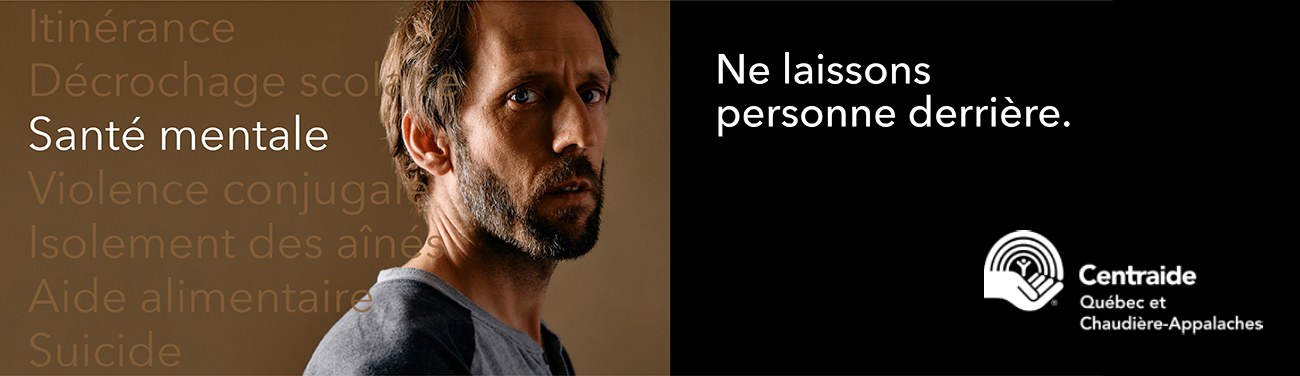 AIDE-MÉMOIRE DE CAMPAGNEAIDE-MÉMOIRE DE CAMPAGNEAIDE-MÉMOIRE DE CAMPAGNEAIDE-MÉMOIRE DE CAMPAGNEAIDE-MÉMOIRE DE CAMPAGNEAIDE-MÉMOIRE DE CAMPAGNEAIDE-MÉMOIRE DE CAMPAGNEAIDE-MÉMOIRE DE CAMPAGNEAIDE-MÉMOIRE DE CAMPAGNEAIDE-MÉMOIRE DE CAMPAGNEUNE CAMPAGNE EN QUELQUES ÉTAPESUNE CAMPAGNE EN QUELQUES ÉTAPESUNE CAMPAGNE EN QUELQUES ÉTAPESUNE CAMPAGNE EN QUELQUES ÉTAPESUNE CAMPAGNE EN QUELQUES ÉTAPESUNE CAMPAGNE EN QUELQUES ÉTAPESUNE CAMPAGNE EN QUELQUES ÉTAPESLA CAMPAGNE CENTRAIDEPréparerPréparerPréparerPréparerPréparerPréparerDateLA CAMPAGNE CENTRAIDE S’informer sur Centraide (centraide-quebec.com) S’informer sur Centraide (centraide-quebec.com) S’informer sur Centraide (centraide-quebec.com) S’informer sur Centraide (centraide-quebec.com) S’informer sur Centraide (centraide-quebec.com) S’informer sur Centraide (centraide-quebec.com)LA CAMPAGNE CENTRAIDE Se familiariser avec les documents disponibles dans la boîte à outils de Centraide Se familiariser avec les documents disponibles dans la boîte à outils de Centraide Se familiariser avec les documents disponibles dans la boîte à outils de Centraide Se familiariser avec les documents disponibles dans la boîte à outils de Centraide Se familiariser avec les documents disponibles dans la boîte à outils de Centraide Se familiariser avec les documents disponibles dans la boîte à outils de Centraide16 septembreCoup d’envoi de la campagne 2021 Constituer votre équipe de solliciteurs Constituer votre équipe de solliciteurs Constituer votre équipe de solliciteurs Constituer votre équipe de solliciteurs Constituer votre équipe de solliciteurs Constituer votre équipe de solliciteurs16 septembreCoup d’envoi de la campagne 2021 Penser au contenu de vos propos en vue de la sollicitation Penser au contenu de vos propos en vue de la sollicitation Penser au contenu de vos propos en vue de la sollicitation Penser au contenu de vos propos en vue de la sollicitation Penser au contenu de vos propos en vue de la sollicitation Penser au contenu de vos propos en vue de la sollicitation16 septembreCoup d’envoi de la campagne 2021 Échanger des stratégies avec votre représentant Centraide Échanger des stratégies avec votre représentant Centraide Échanger des stratégies avec votre représentant Centraide Échanger des stratégies avec votre représentant Centraide Échanger des stratégies avec votre représentant Centraide Échanger des stratégies avec votre représentant Centraide16 septembreCoup d’envoi de la campagne 2021SolliciterSolliciterSolliciterSolliciterSolliciterSolliciterDate16 septembreCoup d’envoi de la campagne 2021 Rencontrer vos collègues Rencontrer vos collègues Rencontrer vos collègues Rencontrer vos collègues Rencontrer vos collègues Rencontrer vos collègues16 septembreCoup d’envoi de la campagne 2021 Communiquer l'importance du don Communiquer l'importance du don Communiquer l'importance du don Communiquer l'importance du don Communiquer l'importance du don Communiquer l'importance du don Remplir les documents à remettre à Centraide Remplir les documents à remettre à Centraide Remplir les documents à remettre à Centraide Remplir les documents à remettre à Centraide Remplir les documents à remettre à Centraide Remplir les documents à remettre à CentraideVOTRE CAMPAGNE CENTRAIDEClôturerClôturerClôturerClôturerClôturerClôturerDateVOTRE CAMPAGNE CENTRAIDE Rassembler les cartes de souscription Rassembler les cartes de souscription Rassembler les cartes de souscription Rassembler les cartes de souscription Rassembler les cartes de souscription Rassembler les cartes de souscriptionVOTRE CAMPAGNE CENTRAIDE Communiquer vos résultats à toute l'équipe Communiquer vos résultats à toute l'équipe Communiquer vos résultats à toute l'équipe Communiquer vos résultats à toute l'équipe Communiquer vos résultats à toute l'équipe Communiquer vos résultats à toute l'équipe Remercier encore Remercier encore Remercier encore Remercier encore Remercier encore Remercier encoreCENTRAIDE EN QUELQUES MOTSCENTRAIDE EN QUELQUES MOTSCENTRAIDE EN QUELQUES MOTSCENTRAIDE EN QUELQUES MOTSCENTRAIDE EN QUELQUES MOTSCENTRAIDE EN QUELQUES MOTSMission :Mission :Mission :Mission :Mission :Mission :Briser le cycle de la pauvreté et de l'exclusion dans notre communauté en assurant l'essentiel, en soutenant la réussite des jeunes, en brisant l'isolement social et en bâtissant des milieux de vie rassembleurs.Briser le cycle de la pauvreté et de l'exclusion dans notre communauté en assurant l'essentiel, en soutenant la réussite des jeunes, en brisant l'isolement social et en bâtissant des milieux de vie rassembleurs.Briser le cycle de la pauvreté et de l'exclusion dans notre communauté en assurant l'essentiel, en soutenant la réussite des jeunes, en brisant l'isolement social et en bâtissant des milieux de vie rassembleurs.Briser le cycle de la pauvreté et de l'exclusion dans notre communauté en assurant l'essentiel, en soutenant la réussite des jeunes, en brisant l'isolement social et en bâtissant des milieux de vie rassembleurs.Briser le cycle de la pauvreté et de l'exclusion dans notre communauté en assurant l'essentiel, en soutenant la réussite des jeunes, en brisant l'isolement social et en bâtissant des milieux de vie rassembleurs.Briser le cycle de la pauvreté et de l'exclusion dans notre communauté en assurant l'essentiel, en soutenant la réussite des jeunes, en brisant l'isolement social et en bâtissant des milieux de vie rassembleurs.Briser le cycle de la pauvreté et de l'exclusion dans notre communauté en assurant l'essentiel, en soutenant la réussite des jeunes, en brisant l'isolement social et en bâtissant des milieux de vie rassembleurs.Promesse :Promesse :Promesse :Promesse :Promesse :Promesse :Nous nous assurons que chaque dollar qui nous est confié obtienne un maximum d’impact.Des investissements là où les besoins sont les plus présents.215 organismes et projets modèles par leur gestion, leurs services et la différence qu'ils font au quotidien.Nous nous assurons que chaque dollar qui nous est confié obtienne un maximum d’impact.Des investissements là où les besoins sont les plus présents.215 organismes et projets modèles par leur gestion, leurs services et la différence qu'ils font au quotidien.Nous nous assurons que chaque dollar qui nous est confié obtienne un maximum d’impact.Des investissements là où les besoins sont les plus présents.215 organismes et projets modèles par leur gestion, leurs services et la différence qu'ils font au quotidien.Nous nous assurons que chaque dollar qui nous est confié obtienne un maximum d’impact.Des investissements là où les besoins sont les plus présents.215 organismes et projets modèles par leur gestion, leurs services et la différence qu'ils font au quotidien.Nous nous assurons que chaque dollar qui nous est confié obtienne un maximum d’impact.Des investissements là où les besoins sont les plus présents.215 organismes et projets modèles par leur gestion, leurs services et la différence qu'ils font au quotidien.Nous nous assurons que chaque dollar qui nous est confié obtienne un maximum d’impact.Des investissements là où les besoins sont les plus présents.215 organismes et projets modèles par leur gestion, leurs services et la différence qu'ils font au quotidien.Nous nous assurons que chaque dollar qui nous est confié obtienne un maximum d’impact.Des investissements là où les besoins sont les plus présents.215 organismes et projets modèles par leur gestion, leurs services et la différence qu'ils font au quotidien.Intervention annuelle :Intervention annuelle :Intervention annuelle :Intervention annuelle :Intervention annuelle :Intervention annuelle :1 personne sur 5 a recours aux services offerts par nos organismes.1 personne sur 5 a recours aux services offerts par nos organismes.1 personne sur 5 a recours aux services offerts par nos organismes.1 personne sur 5 a recours aux services offerts par nos organismes.1 personne sur 5 a recours aux services offerts par nos organismes.1 personne sur 5 a recours aux services offerts par nos organismes.1 personne sur 5 a recours aux services offerts par nos organismes.DES STRATÉGIES GAGNANTESDES STRATÉGIES GAGNANTESDES STRATÉGIES GAGNANTESDES STRATÉGIES GAGNANTESDES STRATÉGIES GAGNANTESDES STRATÉGIES GAGNANTESEncourager le don par déduction à la source.Suggérer à vos collègues une augmentation de leur don annuel.Solliciter des dons Leaders (1 200 $ et plus).Encourager le don par déduction à la source.Suggérer à vos collègues une augmentation de leur don annuel.Solliciter des dons Leaders (1 200 $ et plus).Encourager le don par déduction à la source.Suggérer à vos collègues une augmentation de leur don annuel.Solliciter des dons Leaders (1 200 $ et plus).Encourager le don par déduction à la source.Suggérer à vos collègues une augmentation de leur don annuel.Solliciter des dons Leaders (1 200 $ et plus).Encourager le don par déduction à la source.Suggérer à vos collègues une augmentation de leur don annuel.Solliciter des dons Leaders (1 200 $ et plus).Encourager le don par déduction à la source.Suggérer à vos collègues une augmentation de leur don annuel.Solliciter des dons Leaders (1 200 $ et plus).Encourager le don par déduction à la source.Suggérer à vos collègues une augmentation de leur don annuel.Solliciter des dons Leaders (1 200 $ et plus).UNE CAMPAGNE DYNAMIQUEUNE CAMPAGNE DYNAMIQUEUNE CAMPAGNE DYNAMIQUEUNE CAMPAGNE DYNAMIQUEUNE CAMPAGNE DYNAMIQUEUNE CAMPAGNE DYNAMIQUEDes activités spéciales et rassembleuses contribuent au succès d'une campagne, comme :inviter un organisme à venir témoigner de son impact,permettre une journée du port du jeans,vendre des pâtisseries, sucreries, objets, livres, DVD, etc.Des activités spéciales et rassembleuses contribuent au succès d'une campagne, comme :inviter un organisme à venir témoigner de son impact,permettre une journée du port du jeans,vendre des pâtisseries, sucreries, objets, livres, DVD, etc.Des activités spéciales et rassembleuses contribuent au succès d'une campagne, comme :inviter un organisme à venir témoigner de son impact,permettre une journée du port du jeans,vendre des pâtisseries, sucreries, objets, livres, DVD, etc.Des activités spéciales et rassembleuses contribuent au succès d'une campagne, comme :inviter un organisme à venir témoigner de son impact,permettre une journée du port du jeans,vendre des pâtisseries, sucreries, objets, livres, DVD, etc.Des activités spéciales et rassembleuses contribuent au succès d'une campagne, comme :inviter un organisme à venir témoigner de son impact,permettre une journée du port du jeans,vendre des pâtisseries, sucreries, objets, livres, DVD, etc.Des activités spéciales et rassembleuses contribuent au succès d'une campagne, comme :inviter un organisme à venir témoigner de son impact,permettre une journée du port du jeans,vendre des pâtisseries, sucreries, objets, livres, DVD, etc.Des activités spéciales et rassembleuses contribuent au succès d'une campagne, comme :inviter un organisme à venir témoigner de son impact,permettre une journée du port du jeans,vendre des pâtisseries, sucreries, objets, livres, DVD, etc.DES HONNEURS BIEN MÉRITÉS!DES HONNEURS BIEN MÉRITÉS!DES HONNEURS BIEN MÉRITÉS!DES HONNEURS BIEN MÉRITÉS!DES HONNEURS BIEN MÉRITÉS!DES HONNEURS BIEN MÉRITÉS!Votre campagne se démarque par son originalité, son dynamisme, son taux de participation des employés, ou encore son résultat? Nous pourrions le souligner lors de notre grand événement reconnaissance! Consultez le document sur notre programme de reconnaissance*. *Présenté et adapté en fonction de l’évolution de la situation sanitaire.Votre campagne se démarque par son originalité, son dynamisme, son taux de participation des employés, ou encore son résultat? Nous pourrions le souligner lors de notre grand événement reconnaissance! Consultez le document sur notre programme de reconnaissance*. *Présenté et adapté en fonction de l’évolution de la situation sanitaire.Votre campagne se démarque par son originalité, son dynamisme, son taux de participation des employés, ou encore son résultat? Nous pourrions le souligner lors de notre grand événement reconnaissance! Consultez le document sur notre programme de reconnaissance*. *Présenté et adapté en fonction de l’évolution de la situation sanitaire.Votre campagne se démarque par son originalité, son dynamisme, son taux de participation des employés, ou encore son résultat? Nous pourrions le souligner lors de notre grand événement reconnaissance! Consultez le document sur notre programme de reconnaissance*. *Présenté et adapté en fonction de l’évolution de la situation sanitaire.Votre campagne se démarque par son originalité, son dynamisme, son taux de participation des employés, ou encore son résultat? Nous pourrions le souligner lors de notre grand événement reconnaissance! Consultez le document sur notre programme de reconnaissance*. *Présenté et adapté en fonction de l’évolution de la situation sanitaire.Votre campagne se démarque par son originalité, son dynamisme, son taux de participation des employés, ou encore son résultat? Nous pourrions le souligner lors de notre grand événement reconnaissance! Consultez le document sur notre programme de reconnaissance*. *Présenté et adapté en fonction de l’évolution de la situation sanitaire.Votre campagne se démarque par son originalité, son dynamisme, son taux de participation des employés, ou encore son résultat? Nous pourrions le souligner lors de notre grand événement reconnaissance! Consultez le document sur notre programme de reconnaissance*. *Présenté et adapté en fonction de l’évolution de la situation sanitaire.BESOIN D'UN RENSEIGNEMENT? CONTACTEZ-NOUS EN TOUT TEMPS!BESOIN D'UN RENSEIGNEMENT? CONTACTEZ-NOUS EN TOUT TEMPS!BESOIN D'UN RENSEIGNEMENT? CONTACTEZ-NOUS EN TOUT TEMPS!BESOIN D'UN RENSEIGNEMENT? CONTACTEZ-NOUS EN TOUT TEMPS!BESOIN D'UN RENSEIGNEMENT? CONTACTEZ-NOUS EN TOUT TEMPS!BESOIN D'UN RENSEIGNEMENT? CONTACTEZ-NOUS EN TOUT TEMPS!Votre représentant Centraide :      Votre représentant Centraide :      Votre représentant Centraide :      Votre représentant Centraide :      Votre représentant Centraide :      Votre représentant Centraide :      Votre représentant Centraide :      Son numéro de téléphone :      Son numéro de téléphone :      Son numéro de téléphone :      Son numéro de téléphone :      Son numéro de téléphone :      Son numéro de téléphone :      Son numéro de téléphone :      Son adresse courriel :      Son adresse courriel :      Son adresse courriel :      Son adresse courriel :      Son adresse courriel :      Son adresse courriel :      Son adresse courriel :      NB. – Pour nous permettre de remercier chacun de vos solliciteurs, merci de faire parvenir leurs adresses courriels à votre représentant Centraide.NB. – Pour nous permettre de remercier chacun de vos solliciteurs, merci de faire parvenir leurs adresses courriels à votre représentant Centraide.NB. – Pour nous permettre de remercier chacun de vos solliciteurs, merci de faire parvenir leurs adresses courriels à votre représentant Centraide.NB. – Pour nous permettre de remercier chacun de vos solliciteurs, merci de faire parvenir leurs adresses courriels à votre représentant Centraide.NB. – Pour nous permettre de remercier chacun de vos solliciteurs, merci de faire parvenir leurs adresses courriels à votre représentant Centraide.NB. – Pour nous permettre de remercier chacun de vos solliciteurs, merci de faire parvenir leurs adresses courriels à votre représentant Centraide.NB. – Pour nous permettre de remercier chacun de vos solliciteurs, merci de faire parvenir leurs adresses courriels à votre représentant Centraide.CLÔTURER UNE CAMPAGNE CENTRAIDECLÔTURER UNE CAMPAGNE CENTRAIDECLÔTURER UNE CAMPAGNE CENTRAIDECLÔTURER UNE CAMPAGNE CENTRAIDECLÔTURER UNE CAMPAGNE CENTRAIDECLÔTURER UNE CAMPAGNE CENTRAIDECLÔTURER UNE CAMPAGNE CENTRAIDECLÔTURER UNE CAMPAGNE CENTRAIDECLÔTURER UNE CAMPAGNE CENTRAIDES'assurer d'avoir complété les documents disponibles dans la boîte à outils sur le site Web de Centraide, dans la section « À propos » du menu principal (https://www.centraide-quebec.com/boite-a-outils/).S'assurer d'avoir complété les documents disponibles dans la boîte à outils sur le site Web de Centraide, dans la section « À propos » du menu principal (https://www.centraide-quebec.com/boite-a-outils/).S'assurer d'avoir complété les documents disponibles dans la boîte à outils sur le site Web de Centraide, dans la section « À propos » du menu principal (https://www.centraide-quebec.com/boite-a-outils/).S'assurer d'avoir complété les documents disponibles dans la boîte à outils sur le site Web de Centraide, dans la section « À propos » du menu principal (https://www.centraide-quebec.com/boite-a-outils/).S'assurer d'avoir complété les documents disponibles dans la boîte à outils sur le site Web de Centraide, dans la section « À propos » du menu principal (https://www.centraide-quebec.com/boite-a-outils/).S'assurer d'avoir complété les documents disponibles dans la boîte à outils sur le site Web de Centraide, dans la section « À propos » du menu principal (https://www.centraide-quebec.com/boite-a-outils/).S'assurer d'avoir complété les documents disponibles dans la boîte à outils sur le site Web de Centraide, dans la section « À propos » du menu principal (https://www.centraide-quebec.com/boite-a-outils/).S'assurer d'avoir complété les documents disponibles dans la boîte à outils sur le site Web de Centraide, dans la section « À propos » du menu principal (https://www.centraide-quebec.com/boite-a-outils/).S'assurer d'avoir complété les documents disponibles dans la boîte à outils sur le site Web de Centraide, dans la section « À propos » du menu principal (https://www.centraide-quebec.com/boite-a-outils/).Bien lire les instructions inscrites sur les cartes de souscription afin de remettre les bons documents :au service de la paie,au représentant Centraide.Bien lire les instructions inscrites sur les cartes de souscription afin de remettre les bons documents :au service de la paie,au représentant Centraide.Bien lire les instructions inscrites sur les cartes de souscription afin de remettre les bons documents :au service de la paie,au représentant Centraide.Bien lire les instructions inscrites sur les cartes de souscription afin de remettre les bons documents :au service de la paie,au représentant Centraide.Bien lire les instructions inscrites sur les cartes de souscription afin de remettre les bons documents :au service de la paie,au représentant Centraide.Bien lire les instructions inscrites sur les cartes de souscription afin de remettre les bons documents :au service de la paie,au représentant Centraide.Bien lire les instructions inscrites sur les cartes de souscription afin de remettre les bons documents :au service de la paie,au représentant Centraide.Bien lire les instructions inscrites sur les cartes de souscription afin de remettre les bons documents :au service de la paie,au représentant Centraide.Bien lire les instructions inscrites sur les cartes de souscription afin de remettre les bons documents :au service de la paie,au représentant Centraide.OFFRE DE SERVICE POUR FERMER VOTRE CAMPAGNEOFFRE DE SERVICE POUR FERMER VOTRE CAMPAGNEOFFRE DE SERVICE POUR FERMER VOTRE CAMPAGNEOFFRE DE SERVICE POUR FERMER VOTRE CAMPAGNEOFFRE DE SERVICE POUR FERMER VOTRE CAMPAGNEOFFRE DE SERVICE POUR FERMER VOTRE CAMPAGNEOFFRE DE SERVICE POUR FERMER VOTRE CAMPAGNEOFFRE DE SERVICE POUR FERMER VOTRE CAMPAGNEOFFRE DE SERVICE POUR FERMER VOTRE CAMPAGNEPour faciliter le travail de comptabilisation en milieu de travail, nous vous offrons la possibilité de faire appel à une petite équipe de bénévoles Centraide qui viendra clôturer votre campagne pour vous ou avec vous, si vous le désirez. Pour plus d'information, communiquez avec votre représentant Centraide.Pour faciliter le travail de comptabilisation en milieu de travail, nous vous offrons la possibilité de faire appel à une petite équipe de bénévoles Centraide qui viendra clôturer votre campagne pour vous ou avec vous, si vous le désirez. Pour plus d'information, communiquez avec votre représentant Centraide.Pour faciliter le travail de comptabilisation en milieu de travail, nous vous offrons la possibilité de faire appel à une petite équipe de bénévoles Centraide qui viendra clôturer votre campagne pour vous ou avec vous, si vous le désirez. Pour plus d'information, communiquez avec votre représentant Centraide.Pour faciliter le travail de comptabilisation en milieu de travail, nous vous offrons la possibilité de faire appel à une petite équipe de bénévoles Centraide qui viendra clôturer votre campagne pour vous ou avec vous, si vous le désirez. Pour plus d'information, communiquez avec votre représentant Centraide.Pour faciliter le travail de comptabilisation en milieu de travail, nous vous offrons la possibilité de faire appel à une petite équipe de bénévoles Centraide qui viendra clôturer votre campagne pour vous ou avec vous, si vous le désirez. Pour plus d'information, communiquez avec votre représentant Centraide.Pour faciliter le travail de comptabilisation en milieu de travail, nous vous offrons la possibilité de faire appel à une petite équipe de bénévoles Centraide qui viendra clôturer votre campagne pour vous ou avec vous, si vous le désirez. Pour plus d'information, communiquez avec votre représentant Centraide.Pour faciliter le travail de comptabilisation en milieu de travail, nous vous offrons la possibilité de faire appel à une petite équipe de bénévoles Centraide qui viendra clôturer votre campagne pour vous ou avec vous, si vous le désirez. Pour plus d'information, communiquez avec votre représentant Centraide.Pour faciliter le travail de comptabilisation en milieu de travail, nous vous offrons la possibilité de faire appel à une petite équipe de bénévoles Centraide qui viendra clôturer votre campagne pour vous ou avec vous, si vous le désirez. Pour plus d'information, communiquez avec votre représentant Centraide.Pour faciliter le travail de comptabilisation en milieu de travail, nous vous offrons la possibilité de faire appel à une petite équipe de bénévoles Centraide qui viendra clôturer votre campagne pour vous ou avec vous, si vous le désirez. Pour plus d'information, communiquez avec votre représentant Centraide.MARCHE À SUIVRE PAR LE DIRECTEUR DE CAMPAGNEMARCHE À SUIVRE PAR LE DIRECTEUR DE CAMPAGNEMARCHE À SUIVRE PAR LE DIRECTEUR DE CAMPAGNEMARCHE À SUIVRE PAR LE DIRECTEUR DE CAMPAGNEMARCHE À SUIVRE PAR LE DIRECTEUR DE CAMPAGNEMARCHE À SUIVRE PAR LE DIRECTEUR DE CAMPAGNEMARCHE À SUIVRE PAR LE DIRECTEUR DE CAMPAGNEMARCHE À SUIVRE PAR LE DIRECTEUR DE CAMPAGNEMARCHE À SUIVRE PAR LE DIRECTEUR DE CAMPAGNECOMPTER LES ESPÈCES(ENVELOPPE)Compter les montants en espèces devant le représentant Centraide.Si conversion des espèces en un chèque global, inscrire le détail du contenu du chèque à part.Compter les montants en espèces devant le représentant Centraide.Si conversion des espèces en un chèque global, inscrire le détail du contenu du chèque à part.Compter les montants en espèces devant le représentant Centraide.Si conversion des espèces en un chèque global, inscrire le détail du contenu du chèque à part.Compter les montants en espèces devant le représentant Centraide.Si conversion des espèces en un chèque global, inscrire le détail du contenu du chèque à part.Compter les montants en espèces devant le représentant Centraide.Si conversion des espèces en un chèque global, inscrire le détail du contenu du chèque à part.Compter les montants en espèces devant le représentant Centraide.Si conversion des espèces en un chèque global, inscrire le détail du contenu du chèque à part.LES 4 PRINCIPALES VÉRIFICATIONSVÉRIFICATION DES DÉDUCTIONS À LA SOURCE (DAS) : S'assurer de remettre les coupons à découper (partie 3) des cartes de souscription DAS au service de la paie.S'assurer d’avoir les cartes de souscription de chaque donateur DAS avec le montant de son don. Sinon un rapport de l’entreprise avec le nom et le montant de chaque donateur DAS sera nécessaire pour contrôler la réception de ces dons par Centraide.Transmettre et récupérer le formulaire « Sommaire des DAS » (formulaire à remplir à la paie) dûment complété.VÉRIFICATION DES CARTES DE CRÉDIT (No de tél. essentiel) :  Sur chaque formulaire, vérifier qu'il y ait :la signature du donateur,la date d’expiration de la carte de crédit.VÉRIFICATION DES CHÈQUES :  Vérifier que le chèque soit daté, signé et rédigé à l’ordre de Centraide Québec et Chaudière-Appalaches.Brocher les chèques à leur carte de souscription.VÉRIFICATION DES PRÉLÈVEMENTS BANCAIRES : Brocher un spécimen de chèque à la carte de souscription.  NB. – points 2, 3 et 4 : 
Les adresses personnelles sont requises sur les cartes de souscription (exigence de l’Agence de revenu du Canada), en cas d’absence des adresses, nous ne pourrons pas produire les reçus pour fin d’impôts.VÉRIFICATION DES DÉDUCTIONS À LA SOURCE (DAS) : S'assurer de remettre les coupons à découper (partie 3) des cartes de souscription DAS au service de la paie.S'assurer d’avoir les cartes de souscription de chaque donateur DAS avec le montant de son don. Sinon un rapport de l’entreprise avec le nom et le montant de chaque donateur DAS sera nécessaire pour contrôler la réception de ces dons par Centraide.Transmettre et récupérer le formulaire « Sommaire des DAS » (formulaire à remplir à la paie) dûment complété.VÉRIFICATION DES CARTES DE CRÉDIT (No de tél. essentiel) :  Sur chaque formulaire, vérifier qu'il y ait :la signature du donateur,la date d’expiration de la carte de crédit.VÉRIFICATION DES CHÈQUES :  Vérifier que le chèque soit daté, signé et rédigé à l’ordre de Centraide Québec et Chaudière-Appalaches.Brocher les chèques à leur carte de souscription.VÉRIFICATION DES PRÉLÈVEMENTS BANCAIRES : Brocher un spécimen de chèque à la carte de souscription.  NB. – points 2, 3 et 4 : 
Les adresses personnelles sont requises sur les cartes de souscription (exigence de l’Agence de revenu du Canada), en cas d’absence des adresses, nous ne pourrons pas produire les reçus pour fin d’impôts.VÉRIFICATION DES DÉDUCTIONS À LA SOURCE (DAS) : S'assurer de remettre les coupons à découper (partie 3) des cartes de souscription DAS au service de la paie.S'assurer d’avoir les cartes de souscription de chaque donateur DAS avec le montant de son don. Sinon un rapport de l’entreprise avec le nom et le montant de chaque donateur DAS sera nécessaire pour contrôler la réception de ces dons par Centraide.Transmettre et récupérer le formulaire « Sommaire des DAS » (formulaire à remplir à la paie) dûment complété.VÉRIFICATION DES CARTES DE CRÉDIT (No de tél. essentiel) :  Sur chaque formulaire, vérifier qu'il y ait :la signature du donateur,la date d’expiration de la carte de crédit.VÉRIFICATION DES CHÈQUES :  Vérifier que le chèque soit daté, signé et rédigé à l’ordre de Centraide Québec et Chaudière-Appalaches.Brocher les chèques à leur carte de souscription.VÉRIFICATION DES PRÉLÈVEMENTS BANCAIRES : Brocher un spécimen de chèque à la carte de souscription.  NB. – points 2, 3 et 4 : 
Les adresses personnelles sont requises sur les cartes de souscription (exigence de l’Agence de revenu du Canada), en cas d’absence des adresses, nous ne pourrons pas produire les reçus pour fin d’impôts.VÉRIFICATION DES DÉDUCTIONS À LA SOURCE (DAS) : S'assurer de remettre les coupons à découper (partie 3) des cartes de souscription DAS au service de la paie.S'assurer d’avoir les cartes de souscription de chaque donateur DAS avec le montant de son don. Sinon un rapport de l’entreprise avec le nom et le montant de chaque donateur DAS sera nécessaire pour contrôler la réception de ces dons par Centraide.Transmettre et récupérer le formulaire « Sommaire des DAS » (formulaire à remplir à la paie) dûment complété.VÉRIFICATION DES CARTES DE CRÉDIT (No de tél. essentiel) :  Sur chaque formulaire, vérifier qu'il y ait :la signature du donateur,la date d’expiration de la carte de crédit.VÉRIFICATION DES CHÈQUES :  Vérifier que le chèque soit daté, signé et rédigé à l’ordre de Centraide Québec et Chaudière-Appalaches.Brocher les chèques à leur carte de souscription.VÉRIFICATION DES PRÉLÈVEMENTS BANCAIRES : Brocher un spécimen de chèque à la carte de souscription.  NB. – points 2, 3 et 4 : 
Les adresses personnelles sont requises sur les cartes de souscription (exigence de l’Agence de revenu du Canada), en cas d’absence des adresses, nous ne pourrons pas produire les reçus pour fin d’impôts.VÉRIFICATION DES DÉDUCTIONS À LA SOURCE (DAS) : S'assurer de remettre les coupons à découper (partie 3) des cartes de souscription DAS au service de la paie.S'assurer d’avoir les cartes de souscription de chaque donateur DAS avec le montant de son don. Sinon un rapport de l’entreprise avec le nom et le montant de chaque donateur DAS sera nécessaire pour contrôler la réception de ces dons par Centraide.Transmettre et récupérer le formulaire « Sommaire des DAS » (formulaire à remplir à la paie) dûment complété.VÉRIFICATION DES CARTES DE CRÉDIT (No de tél. essentiel) :  Sur chaque formulaire, vérifier qu'il y ait :la signature du donateur,la date d’expiration de la carte de crédit.VÉRIFICATION DES CHÈQUES :  Vérifier que le chèque soit daté, signé et rédigé à l’ordre de Centraide Québec et Chaudière-Appalaches.Brocher les chèques à leur carte de souscription.VÉRIFICATION DES PRÉLÈVEMENTS BANCAIRES : Brocher un spécimen de chèque à la carte de souscription.  NB. – points 2, 3 et 4 : 
Les adresses personnelles sont requises sur les cartes de souscription (exigence de l’Agence de revenu du Canada), en cas d’absence des adresses, nous ne pourrons pas produire les reçus pour fin d’impôts.VÉRIFICATION DES DÉDUCTIONS À LA SOURCE (DAS) : S'assurer de remettre les coupons à découper (partie 3) des cartes de souscription DAS au service de la paie.S'assurer d’avoir les cartes de souscription de chaque donateur DAS avec le montant de son don. Sinon un rapport de l’entreprise avec le nom et le montant de chaque donateur DAS sera nécessaire pour contrôler la réception de ces dons par Centraide.Transmettre et récupérer le formulaire « Sommaire des DAS » (formulaire à remplir à la paie) dûment complété.VÉRIFICATION DES CARTES DE CRÉDIT (No de tél. essentiel) :  Sur chaque formulaire, vérifier qu'il y ait :la signature du donateur,la date d’expiration de la carte de crédit.VÉRIFICATION DES CHÈQUES :  Vérifier que le chèque soit daté, signé et rédigé à l’ordre de Centraide Québec et Chaudière-Appalaches.Brocher les chèques à leur carte de souscription.VÉRIFICATION DES PRÉLÈVEMENTS BANCAIRES : Brocher un spécimen de chèque à la carte de souscription.  NB. – points 2, 3 et 4 : 
Les adresses personnelles sont requises sur les cartes de souscription (exigence de l’Agence de revenu du Canada), en cas d’absence des adresses, nous ne pourrons pas produire les reçus pour fin d’impôts.LES RAPPORTS DU DIRECTEUR DE CAMPAGNE(Compléter les documents de la boîte à outils sur notre site Web - section À propos)Vérifier que le « Rapport de suivi du DCE » soit complet et accompagné de tous les « Rapports de suivi du solliciteur ».Remplir le « Rapport du DCE ».Conserver une copie des documents. Remettre à votre représentant Centraide.Vérifier que le « Rapport de suivi du DCE » soit complet et accompagné de tous les « Rapports de suivi du solliciteur ».Remplir le « Rapport du DCE ».Conserver une copie des documents. Remettre à votre représentant Centraide.Vérifier que le « Rapport de suivi du DCE » soit complet et accompagné de tous les « Rapports de suivi du solliciteur ».Remplir le « Rapport du DCE ».Conserver une copie des documents. Remettre à votre représentant Centraide.Vérifier que le « Rapport de suivi du DCE » soit complet et accompagné de tous les « Rapports de suivi du solliciteur ».Remplir le « Rapport du DCE ».Conserver une copie des documents. Remettre à votre représentant Centraide.Vérifier que le « Rapport de suivi du DCE » soit complet et accompagné de tous les « Rapports de suivi du solliciteur ».Remplir le « Rapport du DCE ».Conserver une copie des documents. Remettre à votre représentant Centraide.Vérifier que le « Rapport de suivi du DCE » soit complet et accompagné de tous les « Rapports de suivi du solliciteur ».Remplir le « Rapport du DCE ».Conserver une copie des documents. Remettre à votre représentant Centraide.RENDEZ-VOUS AU SERVICE DE LA PAIE DE L’ÉTABLISSEMENTS'assurer que le « Sommaire des DAS » soit complet et contienne toutes les informations utiles à la perception des DAS :Le nom et la signature de la personne responsable est importante. (Laisser une copie au paie-maître).S'assurer que le « Sommaire des DAS » soit complet et contienne toutes les informations utiles à la perception des DAS :Le nom et la signature de la personne responsable est importante. (Laisser une copie au paie-maître).S'assurer que le « Sommaire des DAS » soit complet et contienne toutes les informations utiles à la perception des DAS :Le nom et la signature de la personne responsable est importante. (Laisser une copie au paie-maître).S'assurer que le « Sommaire des DAS » soit complet et contienne toutes les informations utiles à la perception des DAS :Le nom et la signature de la personne responsable est importante. (Laisser une copie au paie-maître).S'assurer que le « Sommaire des DAS » soit complet et contienne toutes les informations utiles à la perception des DAS :Le nom et la signature de la personne responsable est importante. (Laisser une copie au paie-maître).S'assurer que le « Sommaire des DAS » soit complet et contienne toutes les informations utiles à la perception des DAS :Le nom et la signature de la personne responsable est importante. (Laisser une copie au paie-maître).